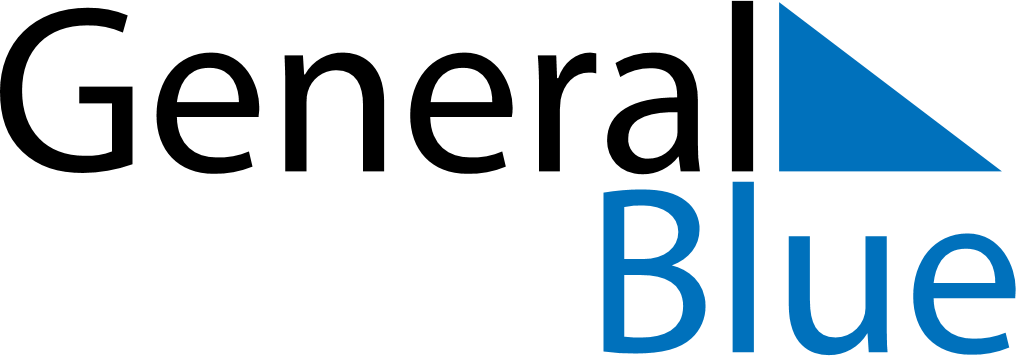 March 2024March 2024March 2024March 2024March 2024March 2024March 2024Jose de Freitas, Piaui, BrazilJose de Freitas, Piaui, BrazilJose de Freitas, Piaui, BrazilJose de Freitas, Piaui, BrazilJose de Freitas, Piaui, BrazilJose de Freitas, Piaui, BrazilJose de Freitas, Piaui, BrazilSundayMondayMondayTuesdayWednesdayThursdayFridaySaturday12Sunrise: 5:56 AMSunset: 6:08 PMDaylight: 12 hours and 11 minutes.Sunrise: 5:56 AMSunset: 6:08 PMDaylight: 12 hours and 11 minutes.34456789Sunrise: 5:56 AMSunset: 6:07 PMDaylight: 12 hours and 11 minutes.Sunrise: 5:56 AMSunset: 6:07 PMDaylight: 12 hours and 10 minutes.Sunrise: 5:56 AMSunset: 6:07 PMDaylight: 12 hours and 10 minutes.Sunrise: 5:56 AMSunset: 6:07 PMDaylight: 12 hours and 10 minutes.Sunrise: 5:56 AMSunset: 6:06 PMDaylight: 12 hours and 10 minutes.Sunrise: 5:56 AMSunset: 6:06 PMDaylight: 12 hours and 10 minutes.Sunrise: 5:56 AMSunset: 6:06 PMDaylight: 12 hours and 9 minutes.Sunrise: 5:55 AMSunset: 6:05 PMDaylight: 12 hours and 9 minutes.1011111213141516Sunrise: 5:55 AMSunset: 6:05 PMDaylight: 12 hours and 9 minutes.Sunrise: 5:55 AMSunset: 6:04 PMDaylight: 12 hours and 9 minutes.Sunrise: 5:55 AMSunset: 6:04 PMDaylight: 12 hours and 9 minutes.Sunrise: 5:55 AMSunset: 6:04 PMDaylight: 12 hours and 8 minutes.Sunrise: 5:55 AMSunset: 6:04 PMDaylight: 12 hours and 8 minutes.Sunrise: 5:55 AMSunset: 6:03 PMDaylight: 12 hours and 8 minutes.Sunrise: 5:55 AMSunset: 6:03 PMDaylight: 12 hours and 8 minutes.Sunrise: 5:55 AMSunset: 6:02 PMDaylight: 12 hours and 7 minutes.1718181920212223Sunrise: 5:54 AMSunset: 6:02 PMDaylight: 12 hours and 7 minutes.Sunrise: 5:54 AMSunset: 6:01 PMDaylight: 12 hours and 7 minutes.Sunrise: 5:54 AMSunset: 6:01 PMDaylight: 12 hours and 7 minutes.Sunrise: 5:54 AMSunset: 6:01 PMDaylight: 12 hours and 6 minutes.Sunrise: 5:54 AMSunset: 6:01 PMDaylight: 12 hours and 6 minutes.Sunrise: 5:54 AMSunset: 6:00 PMDaylight: 12 hours and 6 minutes.Sunrise: 5:54 AMSunset: 6:00 PMDaylight: 12 hours and 6 minutes.Sunrise: 5:53 AMSunset: 5:59 PMDaylight: 12 hours and 5 minutes.2425252627282930Sunrise: 5:53 AMSunset: 5:59 PMDaylight: 12 hours and 5 minutes.Sunrise: 5:53 AMSunset: 5:58 PMDaylight: 12 hours and 5 minutes.Sunrise: 5:53 AMSunset: 5:58 PMDaylight: 12 hours and 5 minutes.Sunrise: 5:53 AMSunset: 5:58 PMDaylight: 12 hours and 5 minutes.Sunrise: 5:53 AMSunset: 5:58 PMDaylight: 12 hours and 4 minutes.Sunrise: 5:53 AMSunset: 5:57 PMDaylight: 12 hours and 4 minutes.Sunrise: 5:52 AMSunset: 5:57 PMDaylight: 12 hours and 4 minutes.Sunrise: 5:52 AMSunset: 5:56 PMDaylight: 12 hours and 4 minutes.31Sunrise: 5:52 AMSunset: 5:56 PMDaylight: 12 hours and 3 minutes.